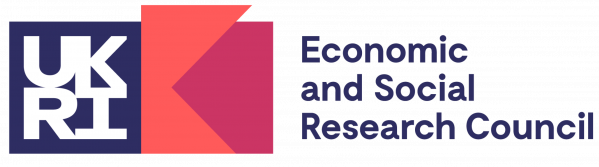 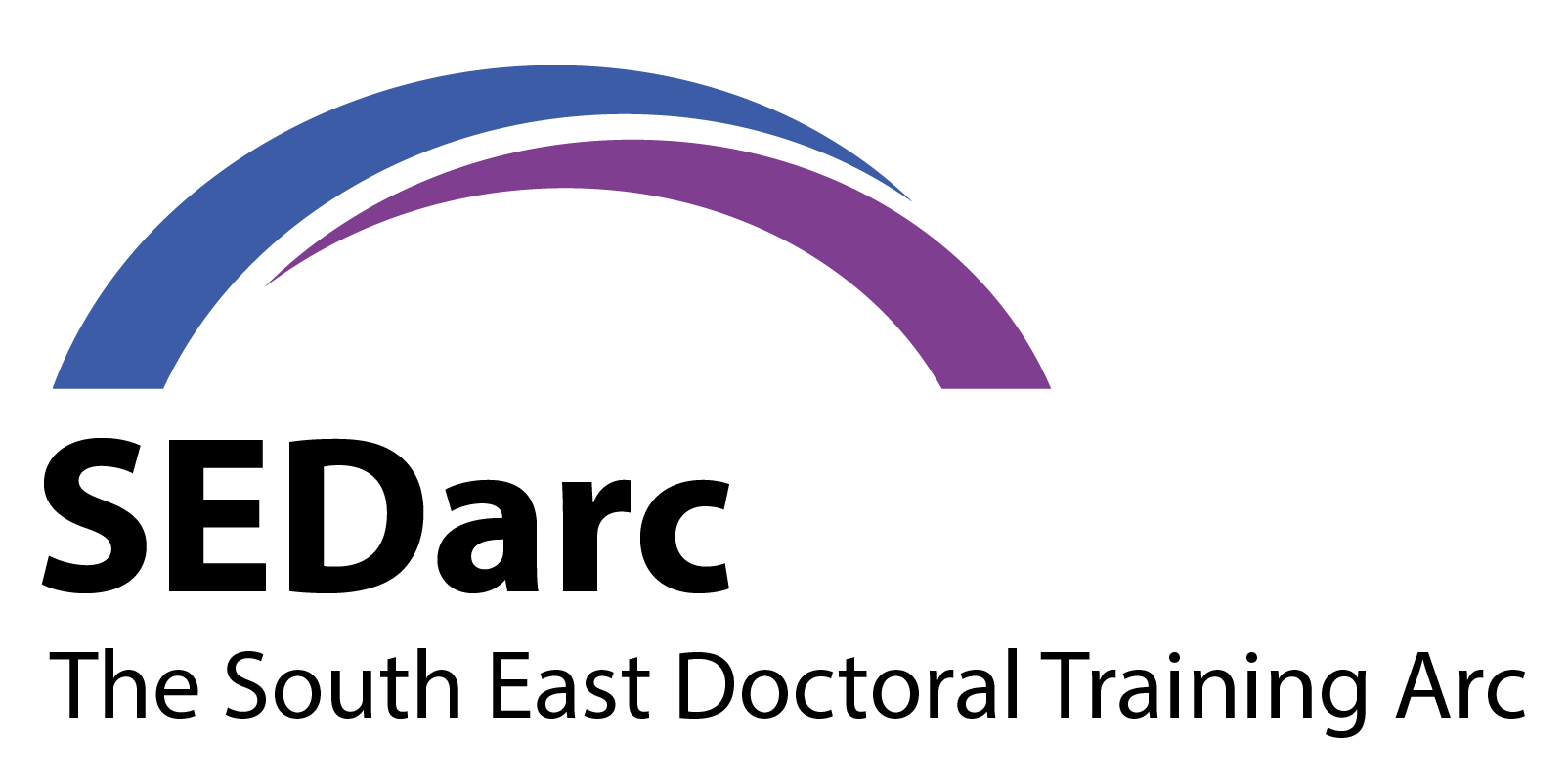 SEDarc DTP APPLICATION FORM 2024SECTION 1  PERSONAL DETAILSHOME ADDRESSRESIDENTIAL ELIGIBILITYPlease see the SEDarc guidance notes for how to assess your residential status. The ESRC/UKRI rules are also available here. I have checked my eligibility and declare that I have:Home fee status       International fee status      MODE OF STUDYPlease indicate the basis that you would like to hold your award:     Full time            Part-time SEDarc THEMEPlease select the SEDarc Theme into which your proposal falls: Living Sustainably Healthy, Thriving Communities Inclusive Economic Growth Secure, Effective and Trusted Organisations Transformative Technologies for SocietySECTION 2STUDENTSHIP STRUCTUREI am applying for a +3.5 studentship  1+3.5: studentship which funds a one-year integrated Master’s programme followed by a PhD. NB Students who have already started their PhD are not eligible for a SEDarc studentship.If you have ticked the box for the 1+ 3.5 studentship, please tick the box below to indicate the SEDarc compliant Masters below that you wish to take. Please note that you are expected to complete your Masters and PhD at the same University.DECLARATION REGARDING STUDENTSHIP STRUCTUREPlease confirm you have consulted your primary supervisor in drafting your application, including determining the structure to apply for			           Please confirm that you are not already enrolled on a PhD		           I understand that I may be awarded a different structured studentship to the one I have applied for, as this is dependent on the outcome of SEDarc’s review of my prior disciplinary and research methods training and experience. SEDarc will notify me as soon as possible if this is the case. (Please tick the box to confirm this statement)			YOUR SEDarc INSTITUTION AND DEPARTMENT Please tick the box against the relevant SEDarc institution that you intend to study at:           University of Kent           Kingston University           Royal Holloway, University of London           University of Reading           University of Surrey           University of SussexCONCURRENT FUNDING APPLICATIONSPlease indicate if you are making a separate application for any other funded studentship at any other university, or through any other Research Council. Please select all those that apply: Arts Humanities Research Council Biotechnology and Biological Research Council Economic and Social Research Council Engineering and Physical Sciences Research Council Medical Research Council Natural Environment Research Council Science and Technology Facilities Council OtherPlease note that you cannot receive a Government Funded Postgraduate Doctoral Loan simultaneously with UKRI funding. Please also see paragraph TGC 5.2.3 in the UKRI Guidance in relation to UKRI rules on funding from other sources for the same research. Please tick the box to confirm that you have read and understood this information       SECTION 3RESEARCH PROPOSALPROJECT DETAILSETHICAL APPROVAL FOR YOUR RESEARCH PROPOSALThe question of ethical approval must be properly addressed throughout the duration of your research project and demonstrated as necessary. Both SEDarc and the ESRC expects that all those funded through them will conform to the ESRC’s Framework for Research Ethics.I confirm that I have considered the ethical considerations my research proposal gives rise to and will obtain ethical clearance from my chosen university as soon as possible after taking up my award and before data collection begins. Please tick the box to confirm your statement                              Can your project be delivered within the funding available (up to £940 per year)?Yes  		No PLACEMENTSEDarc students are expected to undertake a 3-month placement (in a block or spread across the PhD). The placement forms part of the 3.5 year PhD funding award and 0.25 years of funding will be withheld if it is not undertaken. Please tick this box to indicate that you understand the placement expectationYes 		No SECTION 4OVERSEAS FIELDWORKDo you plan to undertake overseas fieldwork as part of your research project?           Yes 		No OVERSEAS FIELDWORK DETAILSLANGUAGE TRAININGWill you require language training?  Yes  		No Please base this on the language training provisions contained in Annex 2 of the ESRC Postgraduate Funding Guide guidance on extensions for language learning.COLLABORATIVE STUDENTSHIP INFORMATIONDoes your research project, as outlined in this application, include supervision or other substantive contribution by a non-academic partner?   Yes  		No COLLABORATIVE PARTNER(S) DETAILSPlease complete if you have another collaborative partner to add:COLLABORATIVE PARTNER CONTRIBUTIONSECTION 5DETAILS OF YOUR EDUCATION AND TRAININGPlease outline below any previous higher education and/or training you have had that is relevant to your application and your particular research project.UndergraduateMastersDo you hold a SEDarc-compliant Masters degree (or are you currently studying for a Mastersdegree)?						Yes  		No Are you currently studying for a Masters degree?	Yes  		No PhDOther Your Past Research Methods TrainingDo you have any professional experience which has provided you with any research methods skills?  Yes 	No Based on the information provided above, I confirm the above details provided    RESEARCH METHODS/TRAINING SKILLSPlease note any research design and core research methods training that your Undergraduate or Masters programme has, or will, cover, or which you feel your profession al experience has covered. It is essential that you consult your supervisor when completing this section.Research Practice and SkillsQuantitative AnalysisQualitative AnalysisPlease either provide a hyperlink to a webpage with a detailed module outline or upload a copy of the detailed module outline in the section of the application form that requests that you “Upload your documents”.Have you encountered any accessibility issues or challenges related to your academic studies in your previous educational institutions? Please select all that apply. No, I did not encounter any accessibility issues  Yes, I faced physical accessibility challenges (e.g., lack of ramps, elevators, accessible restrooms)  Yes, I experienced communication accessibility challenges (e.g., lack of sign language interpreters, captioning, accessible documents)  Yes, I encountered academic materials and content that were not accessible (e.g., unreadable PDFs, inaccessible websites)  Yes, I faced discrimination or bias based on my background or identity (e.g., race, gender, disability)  Other (please specify)WORK EXPERIENCEDo you have any work experience which is relevant to your research project?SECTION 6 - DOCUMENT UPLOADTranscriptsSECTION 7 - PERSONAL STATEMENTPlease address the following issues in a maximum of 500 words:Your reasons for applying: i) why you wish to study with SEDarc, and how you plan to take advantage of the opportunities SEDarc offers its students; and, ii) your preparedness for the demands of postgraduate life by discussing your passion for your topic, as well as your existing life, academic, and professional knowledge and experience.Your career goals: in particular, your long-term career ambitions, and how a SEDarc studentship relates to these.Your wider skill set: in particular, highlight relevant skills and knowledge that will enable you to make an impact from SEDarc’s advanced social science training. Let us know about any awards you've won, placements you've undertaken, or conferences you've attended or other experiences you’ve had which make you an excellent candidate for a SEDarc studentship.DECLARATIONPlease tick the box below to confirm the following: that the information you have provided is complete and accurate to the best of your knowledge on this date; that it is your responsibility to ensure that your application is submitted before the deadline, and that any missing information may render your application incomplete and ineligible; and, that you authorise the SEDarc ESRC DTP to disclose to the ESRC any information that is relevant to your application and to share any information contained in your application with any of the SEDarc member institutions.I confirm I have read the full terms and conditions of the ESRC's Postgraduate Funding Guide (available here) and will accept these terms and conditions, should I be awarded a SEDarc studentship.       Please tick the box to confirm the above statement is correct	 SECTION 8 - SUPERVISORY TEAM and EXPERTISEPlease give details of your supervisors below (The names of both supervisors are required for your application).In order to be eligible to supervise a SEDarc ESRC-funded student, either the primary or the second supervisor must be experienced. That is, one of the supervisors must have supervised more than two students to completion. The primary supervisor must be based in the same department as the student applicant. Primary Supervisor:Second Supervisor: SUPERVISOR STATEMENT (to be provided separately)Please consult the Supervisory Team guidance notes when drafting your statement, especially the SEDarc selection criteria.Name:Email:Telephone Number:Date of Birth:House number or name/Flat number and building name:Street Name:Town/City:County/Province/State:Postcode:Country:International Conflict Resolution and Negotiation Politics & International RelationsKentMethods of Social ResearchSocial Policy & SociologyKentMSc Business AnalyticsBusiness & ManagementKentMSc Psychology (open subdiscipline option)PsychologyKentMSc EthnobotanyAnthropologyKentMSc in Conservation Science and ManagementGeographyKentMSc MarketingBusiness & ManagementKentMA EducationEducationReadingMSc by ResearchHenley Business SchoolReadingMSc in Research Methods in PsychologyPsychologyReadingMSc Language StudiesPsychologyReadingMSc Clinical PsychologyPsychologyRoyal HollowayMSc EconomicsEconomicsRoyal HollowayMSc Elections, Campaigns, and DemocracyPolitics & International RelationsRoyal HollowayMSc Global FuturesGeographyRoyal HollowayMSc Media, Power, & Public AffairsPolitics & International RelationsRoyal HollowayMRes EconomicsEconomicsSurreyMRes Research Methods in PsychologyPsychologySussexMSc Development EconomicsEconomicsSussexMSc Social Research MethodsInterdisciplinarySussexPlease state the name of the department you will be based in. Your primary supervisor must come from the department in which you are based. Your research proposal title (maximum of 150 characters, including punctuation and spaces between words)Your research proposal abstract; this may be published on the SEDarc website and should be written in an accessible way appropriate for a general audience (maximum of 250 words)Your detailed research proposal: describe your proposal in a way that could be read by a general academic audience, in a maximum of 1,500 words. Your proposal should follow this structure: i) research background and fit to the selected challenge-led theme; ii) research questions and aims; iii) research plan (including methods); iv) proposed impact; v) proposed timeline.References: please only include the texts to which you have referred in your research proposalDoes your project develop or use advanced quantitative methods?  Yes 	No If yes, please explain in a maximum of 100 words.Does your project use very large datasets or big data methods?  Yes 	No If yes, please explain in a maximum of 100 words.Does your project involve interdisciplinary collaboration with researchers outside of the social sciences? Yes 	No If yes, please explain in a maximum of 100 words. Please state the ethical considerations raised by your research proposal and how you plan to address them (maximum of 250 words)If your project will cost more than £940 per year, excluding overseas fieldwork costs,please indicate what these costs are, and how you plan to fund these (maximum 250 words)Do you have plans already for your placement? If so, please describe the organisation, the nature of work that will be undertaken, and the planned timing of the placement (for example, will the placement be taken as a 3-month block?). If you do not already have plans for your placement, please describe your aims for the placement and some initial thoughts as to the nature of organisation that you would be interested in working with (maximum of 250 words).Estimated travel cost associated with the placement and breakdown (in GBP)Country in which you intend to conduct fieldworkAnticipated length of visit in monthsEstimated total cost of fieldwork (in GBP)Please itemise the main costs you think you will incur in conducting your fieldwork, in GBPPlease state the language you need to learnAnticipated length of language course in monthsAnticipated cost of language training, if anyDo you anticipate requiring an extension to your PhD in order to learn this language?  Note that SEDarc cannot offer additional stipend to support extensions. Yes 		NoHow long an extension do you envisage needing (in months)? Collaborative Partner 1Collaborative Partner 1Name of organisationName of contact at this organisationContact’s position in the organisationContact's email addressAre you able to provide a letter of support from this organisation?Yes  		No Collaborative Partner 2Collaborative Partner 2Name of organisationName of contact at this organisationContact’s position in the organisationContact's email addressAre you able to provide a letter of support from this organisation?Yes  		No Please state the nature and value of the contribution your collaborative partner(s) will be providing to your research project via the SEDarc DTP. Partners do not need to make a financial contribution, and it can be a direct financial contribution or an “in kind” contribution, e.g. supervision, access to its data etc.Total contribution in cash to the DTP (in GBP) if making a direct financial contribution£Qualification & Title of AwardName of University/Institution attendedCountry University/Institution locatedMonth & Year Programme CommencedMonth & YearProgramme completed/will be completedDegree ClassificationQualification & Title of AwardName of University/Institution attendedCountry University/Institution locatedMonth & Year Programme CommencedMonth & YearProgramme completed/will be completedDegree ClassificationQualification & Title of AwardName of University/Institution attendedCountry University/Institution locatedMonth & Year Programme CommencedMonth & YearProgramme completed/will be completedQualification & Title of AwardName of University/Institution attendedCountry University/Institution locatedMonth & Year Programme CommencedMonth & YearProgramme completed/will be completedClassification (if applicable)Please give details of your professional experience: I have very little or no knowledge / experience in this areaI have some knowledge / experience, but I need to develop much more in this areaI have quite a lot of knowledge / experience in this area, but more development would be usefulI have a lot of knowledge / experience in this area, and really do not need further trainingResearch methods and techniques which are relevant to my research projectA variety of different research methods and techniques How to formulate research questions which are amenable to empirical investigationThe significance of alternative epistemological positions How to avoid plagiarismData generation techniques/use of secondary data from existing sourcesAI and machine learning as research tools Open Science principles and practices to enhance reproducibilityI have very little or no knowledge / experience in this areaI have some knowledge / experience, but I need to develop much more in this areaI have quite a lot of knowledge / experience in this area, but more development would be usefulI have a lot of knowledge / experience in this area, and really do not need further trainingInferential statistical tests for parametric and nonparametric data Correlation, ANOVA and regression analysis Multilevel modelling Longitudinal data analysis Experimental data Data reduction and grouping methods (factor and cluster analysis, multidimensional scaling, etc) Agent based modelling techniques R as a software for data analysis for research I have very little or no knowledge / experience in this areaI have some knowledge / experience, but I need to develop much more in this areaI have quite a lot of knowledge / experience in this area, but more development would be usefulI have a lot of knowledge / experience in this area, and really do not need further trainingA range of analytic methods to explore and interpret textual, aural, and visual data, both in offline and online formatsParticipatory, multi modal and arts-based research approachesHistorical, comparative and archival methods Discourse, content, or narrative analysisData analysis software for research purposes such as NVivo, MAXQDA, or Atlas-tiName of employer/organisationPosition heldDate employment started and finishedAny on-the-job training/skills acquiredPlease provide your personal statement here:Name & TitleUniversity & DepartmentEmail AddressBrief description of research interestsDoctoral Supervision experience (number of students supervised to completion and currently)Have you completed the mandatory training in the last three years?EDI training (in institution)Yes  No Effective Supervision (in institution)Yes  No Research Ethics and Integrity (in institution)Yes  No DTP-specific Processes (through DTP)Yes  No    If you have not completed the above three training requirements, please tick the box below to confirm that you will complete them before September 2024.  Supervisors who have not completed the training by September 2024 will not be allowed to supervise SEDarc students.I confirm that I will complete the training required before September 2024    If you have not completed the above three training requirements, please tick the box below to confirm that you will complete them before September 2024.  Supervisors who have not completed the training by September 2024 will not be allowed to supervise SEDarc students.I confirm that I will complete the training required before September 2024    Name & TitleUniversity & DepartmentEmail AddressBrief description of research interestsDoctoral Supervision experience (number of students supervised to completion and currently)Please comment (in a maximum of 250 words) on how you, as the supervisory team, will work together to support the applicant. In doing so, please reflect on existing or past supervision of other doctoral researchers as a supervisory team; and, any other complementarities you consider to be your strengths as a supervisory team. Please also highlight any contextual factors gleaned from the references or interview that speak to the applicant’s wider potential for PhD study beyond the typical academic indicators.Please comment (in a maximum of 250 words) on the quality and feasibility of your applicant’s research proposal. In doing so, please reflect on: the proposal’s broader significance in the discipline(s); the positioning of the proposal in the relevant literature; the research plan; and, the potential impact on professional practice. If your applicant's research project plans (a) to use advanced quantitative methods, (b) to use very large datasets and/or big data methods, or (c) involves interdisciplinary collaboration with researchers outside of the social sciences then please highlight and explain this, as your project may qualify for funding under an ESRC strategic steer. 